موفق باشیدنام: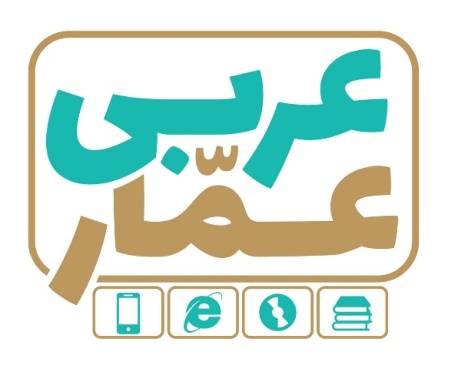 تاریخ امتحان:نام خانوادگی:ساعت برگزاری:نام دبیر طراح سوالات:حسین برمدت زمان امتحان:عربی دهم انسانی نوبت دومعربی دهم انسانی نوبت دومعربی دهم انسانی نوبت دومردیفسؤالاتبارم۱تَرجِم الکلمتینِ التيینِ اُشیرَ اِلیهما بخطٍ إلي الفارسیة).کلماتی را ترجمه کن که زيرشان خط کشيده شده است(يُصنَعُ مِنهُ المَطّاطُ وَ العُطورُ وَ الأَدويَةُ وَ مُبيداتُ الحَشَراتِ .0.5۲اُکتُب في الفراغِ الکَلمتَینِ المُترادفتَینِ و الکَلمتینِ المتضادتَینِ ).در جاهای خالی کلمات مترادف ومتضاد را بنويس(( سائل / من فَضلکَ/ حَرب / جامد / رَجاءً/ غُرفَة )الف» «المترادف»:( ...................... = .....................   )     ب» « المتضاد»:( ........................... ≠ ........................)0.5۳عیّن الکلمة الغریبةَ في المعنی. ( کلمه بيگانه را در معنی معين کن(الف»   1» البَطُّ                  2» جاهِز                 3» الحرباءُ                 4» الغُرابُ   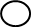 ب»    1» زُبدَة                  2» حَليب                   3» جُبنَة                     4» تَقاعُد 0.54اُکتُب مفردَ أو جمعَ الکلمتینِ). مفرد يا جمع کلمات را بنويس(الف» مادّة  ......................................... :    ب» سُفُن: ......................................0.5۵ترجِمْ هذه الجُمَلَ إلی الفارِسیةِ. (این جملات را به فارسی ترجمه کن(الف»« وأدْخِلْنِي بِرَحمَتِکَ في عِبادِکَ الصّالحینَ»:................................................................................................................ب»«ربّنا لا تَجعلْنا مَعَ القومِ الظالمینَ»:................................................................................................................ج» «هل جزاءُ الأحسانِ إلّا الإحسانُ»:.................................................................................................................د» أکبَرُ الحُمقِ الإغراقُ في المدحِ وَ الذَّمِّ: ...............................................................................................................هـ» تُؤَدّي الدَّلافينُ دوراً مُهمّاً في الحَربِ وَ السِّلمِ: ..................................................................................................................و» تُعَوِّضُ قلَّةُ فيتامين «سي» بتَناوُلِ عَصير اللَّيمونِ  ...................................................................................................... :ز» رُبَّما يَستَطيعُ ذلکَ لأَنَّهُ « مَنْ طَلَبَ شَيئَأً وَجَدَّ وَجَدَ«: ......................................................................................................ح» يَری بَعضُ السّائحينَ إيرانَ بَلَدَاً مُمتازاً لِقَضاء العُطُلاتِ: ................................................................................................ط» تَنقُلُ النّاقلاتُ مُشتَقّاتَ النِّفطِ مِنَ المَصافي إلی مَحَطّاتِ الوَقودِ في البلادِ :..................................................................................................5۶اِنتَخِب التَّرجَمَةَ الصَّحیحَةَ).ترجمه صحيح را انتخاب کن(الف» المَرافِقُ العامَّةُ هيَ الأَما کنُ الَّتي تَمتلِکُها الدَّولَةُ ، وَ يَنتَفعُ بها النّاسُ جَميعاً.1» تأسيسات همگانی مکان هايی هستند که ملک دولت هستند و سود آن به مردم می رسد. 2» تأسيسات عمومی جاهايی هستنند که دولت مالک آن است و همه مردم از آن سود می برند. ب» کیفَ نَحصُلُ علی النِّفطِ؟  1»نفت چگونه به دست می آید.     2»نفت را چگونه به دست می آوریم. 0.57أکْمِلْ الفَراغاتِ في التَرجَمَةِ الفارِسیةِ.)جاهای خالی را در ترجمه فارسی کامل کن) الف» علی إمتدادِ الأَنابيب تُوجَدُ أَعمِدَةُ اتِّصالاتٍ کَمَحَطّاتِ إنذارٍ: در امتداد لوله ها دکل های............................   به عنوان …………………............................  يافت می شود .ب» هل یَستَعینُ الإنسانُ بالبَکتیریا المُضیئةِ لِإنارَةِ المُدُنِ؟ آیا انسان به وسیله باکتری………………….  برای ………………….... شهرها………………….... .1.58تَرجِم الأفعالَ التي اُشیرَ الیها بِخطٍ .( فعل هایی را ترجمه کن که زيرشان خط کشيده شده است(الف» يُعرَفُ الصِّديقُ عندَ المَشا کِلِ الکَثيرَة.    ب» جُرحُ الجُنديِّ کانَ یَلتَئِمُ.   ج» «...حتّی تُنْفِقوا ممّا تُحِبّونَ». د»أغلَقَتْ فاطمةُ حنَفیّة َ الماءِ.              هـ» سَأتَّصِلُ باالمُشْرِفِ.                و»« رَبِّ اجعَلنِي مُقيمَ الصَّلاةِ».1.59عیّن نوعَ الفعلینِ اللتینِ اُشیرَ الیهما بِخطٍ ) . نوع فعلهايی را معين کن که زيرشان خط کشيده شده است(الف» تَعيشُ أَحياءٌ مائيَّةٌ في أَعماقِ المُحيطِ .                   ب» إستَخرَجَ الفَلّاحُونَ ماءً مِن بِئرِ القَريَةِ.0.510عیّن الصحیحَ.  )گزینه درست را معين کن(الف» سوّم شخص مفرد از «جَذَبَ»:  1» جَذَبوا           2» جَذَبتُما                 3» جَذَبَ   ب» فعل نهی از« تُنزلينَ»:    1» لا تُنزِلي                       2» لا تُنزلينَ               3»لا تَنزلي0.5۱۱عیّن الکلمةَ التي یَختلِفُ نوعُها في کُلِّ مجموعةٍ. )کلمه ای را معين کن که نوعش در هر مجموعه مختلف است(الف »1» خُمس             2» قِشر                    3»غُصْن                      4» ثَمَرة    ب»   1» غُراب              2» بَطّ                    3» بُومَة                     4» نَضِرَة 0.5۱۲ ضَع في الفَراغِ الأوّلِ عَدَداً أصلیاً و في الفراغِ الثاني عدداً ترتیبیاً). جای خالی اول عدد اصلی و در جای خالی دوم عدد ترتيبی قرار بده(الف» خمسة ٌ و سَبعونَ زائدُ خمسةٍ و عشرينَ يُساوي. ..................................... ب» اليومُ الـ....................... مِن أيّا م الاُسبوع يَومُ الثلاثاءِ.0.5۱۳عیّن المَحَلَّ الإعرابي لِلکلماتِ التي تحتَها خطّ ) . نقش کلماتی را معين کن که زيرشان خط کشيده شده است(الف» «يُريدُ اللهُ بِکُمُ اليُسرَ»                               .ب» عَداوَةُ العاقلِ خَيرٌ مِنْ صَداقةِ الجاهلِ.  ج» السُکوتُ ذَهَبٌ وَ الکَلامُ فضَّةٌ.1.514عینْ الفعلَ المجهولَ ، ثمَّ تَرجِمْ ذلکَ الفعلَ إلی الفارسیة).فعل مجهول را معين کن سپس آن فعل را به فارسی ترجمه کن(«خُلقَ الإنسانُ ضَعيفاً »    (فعل مجهول: .......................................      /  ترجمه فعل:....................................................)0.515ضَع في القوسینِ العَدَدَ المناسِبَ .( کلمة زائدة(( درپرانتزها عدد مناسب را بگذار و یک کلمه هم اضافی است(1» الصَيدَليَّة                               مادة ٌ کَالبِنزینِ و النِّفطِ و الغازِ2» ادارةُ البَريدِ                            إدارةٌ لِتَسلیمِ الرَّسائلِ و استلامِها3» الصيانة                                مَکانٌ لِبیعِ الأدویةِ4»الميناء                                  الحفاظ ُ عَلی الأَشياءِ5» الزيت  116عیّن الجُملةَ الصَحیحةَ وغیرَ الصَحیحةِ حَسَبَ الحقیقَةِ والواقٍعٍ.  )) ( جمله درست و نادرست را بر حسب حقيقت معين کن(الف» مَقبَرَةُ حافظٍ وَ سَعديٍّ في مَدينةِ طهرانَ         ................... . ب» يَحفَظُ الشُرطيُّ الأَمنَ بالغُرابِ......................... ج» إضاعَة ُ الفُرصَةِ غُصَّة ٌ............................ د» العلمُ صَيدٌ وَ الکِتابَة ُ قَيدٌ.................. .117إنتخِب الجوابَ الصحیح لِلفراغات. (جواب درست را برای جاهای خالی انتخاب کن(الف» .....................العلمُ إخلاصُ العَمَلِ.                 1» ثَمَرَةُ                   2» ثَمَرَةً  ب» « وَ يَضرِبُ اللهُ ………………….. لِلنّاسِ.     1» الأَمثالُ               2» الأًمثالَ  ج» الصَّلاةُ مفتاحُ کُلِّ .................. .                      1» خَيرٌ                  2» خيرٍ د» «لا تَقرَبا ........................ الشَّجَرَةَ»                  1» هذهِ                2» ذلکَ   218أجب عَن السؤالینِ التالیینِ ). به دو سؤال زير جواب بده(الف» أيُّ فاکهةٍ تُحِبُّ؟..............................             ب» ما هو لونُ البابِ ؟......................0.519رَتّبِ الكلماتِ وَ اکْتُبْ سؤالاً وَ جواباً صحیحاً. )کلمات را مرتب کن و يک سؤال با جواب صحيح بنويس(العَشاءِ / طعامُ / ما هو /؟ / مَرَقِ الباذنجانٍ / رُزٌّ / مَعَسؤال: ................................................................................    جواب : ................................................................................1